Пояснительная  записка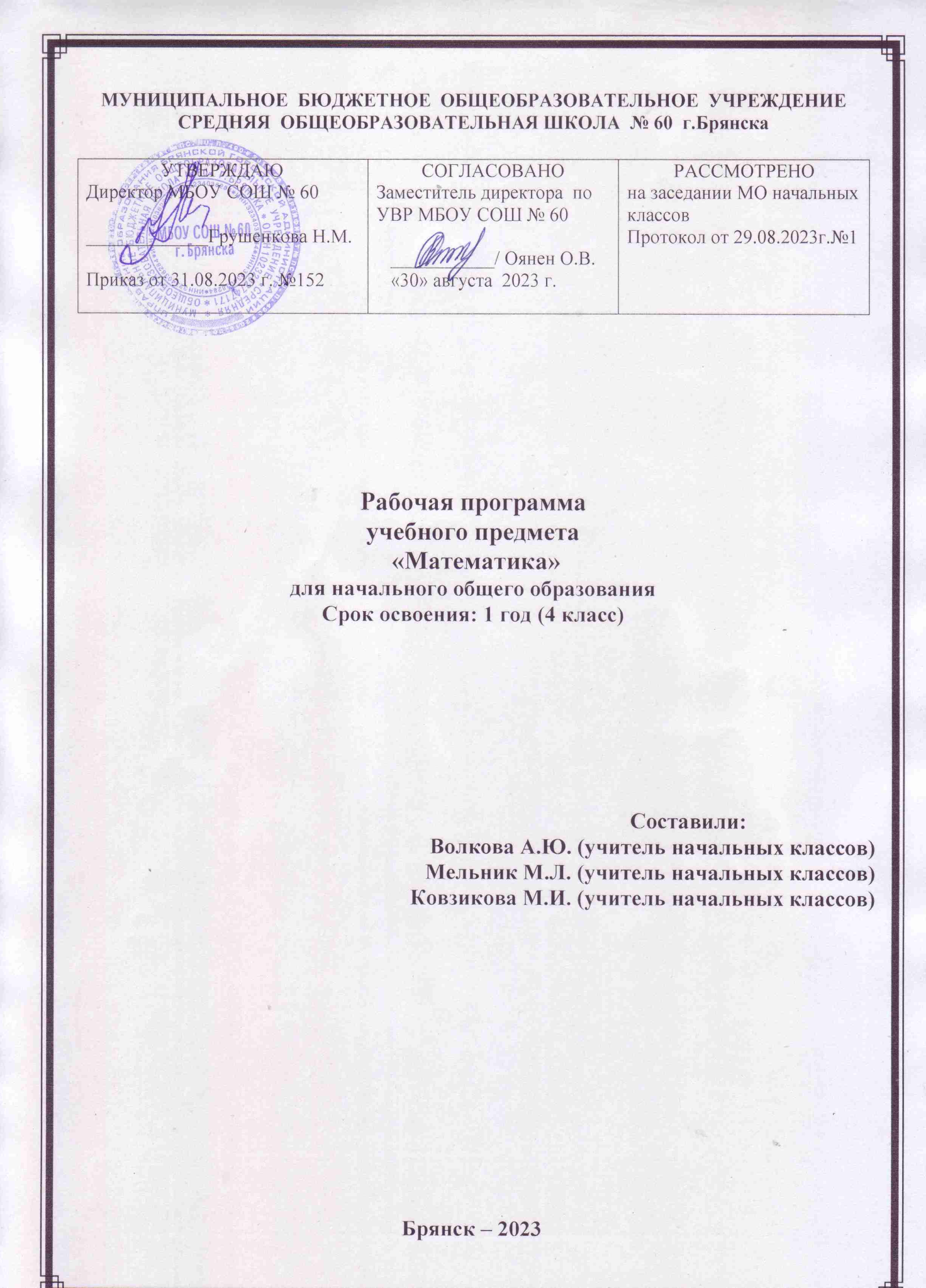 Программа по математике на уровне начального общего образования составлена на основе требований к результатам освоения программы начального общего образования ФГОС НОО, а также ориентирована на целевые приоритеты духовно-нравственного развития, воспитания и социализации обучающихся, сформулированные в федеральной рабочей программе воспитания. На уровне начального общего образования изучение математики имеет особое значение в развитии обучающегося. Приобретённые им знания, опыт выполнения предметных и универсальных действий на математическом материале, первоначальное овладение математическим языком станут фундаментом обучения на уровне основного общего образования, а также будут востребованы в жизни. Программа по математике на уровне начального общего образования направлена на достижение следующих образовательных, развивающих целей, а также целей воспитания:-освоение начальных математических знаний – понимание значения величин и способов их измерения, использование арифметических способов для разрешения сюжетных ситуаций, становление умения решать учебные и практические задачи средствами математики, работа с алгоритмами выполнения арифметических действий; -формирование функциональной математической грамотности обучающегося, которая характеризуется наличием у него опыта решения учебно-познавательных и учебно-практических задач, построенных на понимании и применении математических отношений («часть – целое», «больше – меньше», «равно – неравно», «порядок»), смысла арифметических действий, зависимостей (работа, движение, продолжительность события);-обеспечение математического развития обучающегося – способности к интеллектуальной деятельности, пространственного воображения, математической речи, формирование умения строить рассуждения, выбирать аргументацию, различать верные (истинные) и неверные (ложные) утверждения, вести поиск информации; -становление учебно-познавательных мотивов, интереса к изучению и применению математики, важнейших качеств интеллектуальной деятельности: теоретического и пространственного мышления, воображения, математической речи, ориентировки в математических терминах и понятиях. В основе конструирования содержания и отбора планируемых результатов программы по математике лежат следующие ценности математики, коррелирующие со становлением личности обучающегося: -понимание математических отношений выступает средством познания закономерностей существования окружающего мира, фактов, процессов и явлений, происходящих в природе и в обществе (например, хронология событий, протяжённость по времени, образование целого из частей, изменение формы, размера);-математические представления о числах, величинах, геометрических фигурах являются условием целостного восприятия творений природы и человека (памятники архитектуры, сокровища искусства и культуры, объекты природы); -владение математическим языком, элементами алгоритмического мышления позволяет обучающемуся совершенствовать коммуникативную деятельность (аргументировать свою точку зрения, строить логические цепочки рассуждений, опровергать или подтверждать истинность предположения). На уровне начального общего образования математические знания и умения применяются обучающимся при изучении других учебных предметов (количественные и пространственные характеристики, оценки, расчёты и прикидка, использование графических форм представления информации). Приобретённые обучающимся умения строить алгоритмы, выбирать рациональные способы устных и письменных арифметических вычислений, приёмы проверки правильности выполнения действий, а также различение, называние, изображение геометрических фигур, нахождение геометрических величин (длина, периметр, площадь) становятся показателями сформированной функциональной грамотности обучающегося и предпосылкой успешного дальнейшего обучения на уровне основного общего образования. Планируемые результаты освоения программы по математике, представленные по годам обучения, отражают, в первую очередь, предметные достижения обучающегося. Также они включают отдельные результаты в области становления личностных качеств и метапредметных действий и умений, которые могут быть достигнуты на этом этапе обучения.На изучение математики в 4 классе отводится 136 часов (4 часа в неделю).Обеспечение образовательного процесса:Математика: 4-й класс: учебник: в 2 частях, 4 класс/ Моро М.И., Бантова М.А., Бельтюкова Г.В. и другие, Акционерное общество «Издательство «Просвещение»Рабочая программа составлена с учетом целевых приоритетов Программы     воспитания МБОУ СОШ № 60 г. Брянска. на уровне начального  образования, а именно:
1- быть любящим, послушным и отзывчивым сыном (дочерью), братом (сестрой), внуком (внучкой); уважать старших и заботиться о младших членах семьи; выполнять посильную для ребёнка домашнюю работу, помогая старшим;2- быть трудолюбивым, следуя принципу «делу — время, потехе — час» как в учебных занятиях, так и в домашних делах;3- знать и любить свою Родину – свой родной дом, двор, улицу, город, свою страну;4- беречь и охранять природу (ухаживать за комнатными растениями в классе или дома, заботиться о своих домашних питомцах и, по возможности, о бездомных животных в своем дворе; подкармливать птиц в морозные зимы; не засорять бытовым мусором улицы, леса, водоёмы);5- проявлять миролюбие — не затевать конфликтов и стремиться решать спорные вопросы, не прибегая к силе;6- стремиться узнавать что-то новое, проявлять любознательность, ценить знания;7- быть вежливым и опрятным, скромным и приветливым;8- соблюдать правила личной гигиены, режим дня, вести здоровый образ жизни;9- уметь сопереживать, проявлять сострадание к попавшим в беду; стремиться устанавливать хорошие отношения с другими людьми; уметь прощать обиды, защищать слабых, по мере возможности помогать нуждающимся в этом людям; уважительно относиться к людям иной национальной или религиозной принадлежности, иного имущественного положения, людям с ограниченными возможностями здоровья;10- быть уверенным в себе, открытым и общительным, не стесняться быть в чём-то непохожим на других ребят; уметь ставить перед собой цели и проявлять инициативу, отстаивать своё мнение и действовать самостоятельно, без помощи старших.СОДЕРЖАНИЕ ОБУЧЕНИЯ Основное содержание обучения в программе по математике представлено разделами: «Числа и величины», «Арифметические действия», «Текстовые задачи», «Пространственные отношения и геометрические фигуры», «Математическая информация»4 КЛАССЧисла и величиныЧисла в пределах миллиона: чтение, запись, поразрядное сравнение упорядочение. Число, большее или меньшее данного числа на заданное число разрядных единиц, в заданное число раз. Величины: сравнение объектов по массе, длине, площади, вместимости. Единицы массы (центнер, тонна)и соотношения между ними.Единицы времени (сутки, неделя, месяц, год, век), соотношения между ними.Единицы длины (миллиметр, сантиметр, дециметр, метр, километр), площади (квадратный метр, квадратный сантиметр), вместимости (литр), скорости (километры в час, метры в минуту, метры в секунду). Соотношение между единицами в пределах 100 000.Доля величины времени, массы, длины.Арифметические действияПисьменное сложение, вычитание многозначных чисел в пределах миллиона. Письменное умножение, деление многозначных чисел на однозначное (двузначное) число в пределах 100 000. Деление с остатком. Умножение и деление на 10, 100, 1000.Свойства арифметических действий и их применение для вычислений. Поиск значения числового выражения, содержащего несколько действий в пределах 100 000. Проверка результата вычислений, в том числе с помощью калькулятора.Равенство, содержащее неизвестный компонент арифметического действия: запись, нахождение неизвестного компонента.Умножение и деление величины на однозначное число.Текстовые задачиРабота с текстовой задачей, решение которой содержит 2–3 действия: анализ, представление на модели, планирование и запись решения, проверка решения и ответа. Анализ зависимостей, характеризующих процессы: движения (скорость, время, пройденный путь), работы (производительность, время, объём работы), купли-продажи (цена, количество, стоимость) и решение соответствующих задач. Задачи на установление времени (начало, продолжительность и окончание события), расчёта количества, расхода, изменения. Задачи на нахождение доли величины, величины по её доле. Разные способы решения некоторых видов изученных задач. Оформление решения по действиям с пояснением, по вопросам, с помощью числового выражения.Пространственные отношения и геометрические фигурыНаглядные представления о симметрии.Окружность, круг: распознавание и изображение. Построение окружности заданного радиуса. Построение изученных геометрических фигур с помощью линейки, угольника, циркуля. Различение, называние пространственных геометрических фигур (тел): шар, куб, цилиндр, конус, пирамида. Конструирование: разбиение фигуры на прямоугольники (квадраты), составление фигур из прямоугольников или квадратов.Периметр, площадь фигуры, составленной из двух – трёх прямоугольников (квадратов).Математическая информацияРабота с утверждениями: конструирование, проверка истинности. Составление и проверка логических рассуждений при решении задач.Данные о реальных процессах и явлениях окружающего мира, представленные на диаграммах, схемах, в таблицах, текстах. Сбор математических данных о заданном объекте (числе, величине, геометрической фигуре). Поиск информации в справочной литературе, Интернете. Запись информации в предложенной таблице, на столбчатой диаграмме.Доступные электронные средства обучения, пособия, тренажёры, их использование под руководством педагога и самостоятельное. Правила безопасной работы с электронными источниками информации (электронная форма учебника, электронные словари, образовательные сайты, ориентированные на обучающихся начального общего образования).Алгоритмы решения изученных учебных и практических задач.Изучение математики в 4 классе способствует освоению ряда универсальных учебных действий: познавательных универсальных учебных действий, коммуникативных универсальных учебных действий, регулятивных универсальных учебных действий, совместной деятельности.У обучающегося будут сформированы следующие базовые логические и исследовательские действия как часть познавательных универсальных учебных действий:             -ориентироваться в изученной математической терминологии, использовать её в высказываниях и рассуждениях;-сравнивать математические объекты (числа, величины, геометрические фигуры), записывать признак сравнения;-выбирать метод решения математической задачи (алгоритм действия, приём вычисления, способ решения, моделирование ситуации, перебор вариантов);-обнаруживать модели изученных геометрических фигур в окружающем мире;-конструировать геометрическую фигуру, обладающую заданным свойством (отрезок заданной длины, ломаная определённой длины, квадрат с заданным периметром);-классифицировать объекты по 1–2 выбранным признакам;-составлять модель математической задачи, проверять её соответствие условиям задачи;-определять с помощью цифровых и аналоговых приборов: массу предмета (электронные и гиревые весы), температуру (градусник), скорость движения транспортного средства (макет спидометра), вместимость (измерительные сосуды).У обучающегося будут сформированы следующие информационные действия как часть познавательных универсальных учебных действий: -представлять информацию в разных формах;-извлекать и интерпретировать информацию, представленную в таблице, на диаграмме;-использовать справочную литературу для поиска информации, в том числе Интернет (в условиях контролируемого выхода).У обучающегося будут сформированы следующие действия общения как часть коммуникативных универсальных учебных действий:         -использовать математическую терминологию для записи решения предметной или практической задачи;-приводить примеры и контрпримеры для подтверждения или опровержения вывода, гипотезы;-конструировать, читать числовое выражение;-описывать практическую ситуацию с использованием изученной терминологии;-характеризовать математические объекты, явления и события с помощью изученных величин;-составлять инструкцию, записывать рассуждение;-инициировать обсуждение разных способов выполнения задания, поиск ошибок в решении.У обучающегося будут сформированы следующие действия самоорганизации и самоконтроля как часть регулятивных универсальных учебных действий:-контролировать правильность и полноту выполнения алгоритма арифметического действия, решения текстовой задачи, построения геометрической фигуры, измерения;-самостоятельно выполнять прикидку и оценку результата измерений;-находить, исправлять, прогнозировать ошибки и трудности в решении учебной задачи.У обучающегося будут сформированы следующие умения совместной деятельности:-участвовать в совместной деятельности: договариваться о способе решения, -распределять работу между членами группы (например, в случае решения задач, требующих перебора большого количества вариантов), согласовывать мнения в ходе поиска доказательств, выбора рационального способа;-договариваться с одноклассниками в ходе организации проектной работы с -величинами (составление расписания, подсчёт денег, оценка стоимости и покупки, приближённая оценка расстояний и временных интервалов, взвешивание, измерение температуры воздуха и воды), геометрическими фигурами (выбор формы и деталей при конструировании, расчёт и разметка, прикидка и оценка конечного результата).ПЛАНИРУЕМЫЕ РЕЗУЛЬТАТЫ ОСВОЕНИЯ ПРОГРАММЫ ПО МАТЕМАТИКЕ НА УРОВНЕ НАЧАЛЬНОГО ОБЩЕГО ОБРАЗОВАНИЯЛИЧНОСТНЫЕ РЕЗУЛЬТАТЫЛичностные результаты освоения программы по математике на уровне начального общего образования достигаются в единстве учебной и воспитательной деятельности в соответствии с традиционными российскими социокультурными и духовнонравственными ценностями, принятыми в обществе правилами и нормами поведения и способствуют процессам самопознания, самовоспитания и саморазвития, формирования внутренней позиции личности.В результате изучения математики на уровне начального общего образования у обучающегося будут сформированы следующие личностные результаты: -осознавать необходимость изучения математики для адаптации к жизненным ситуациям, для развития общей культуры человека, способности мыслить, рассуждать, выдвигать предположения и доказывать или опровергать их;-применять правила совместной деятельности со сверстниками, проявлять -способность договариваться, лидировать, следовать указаниям, осознавать личную ответственность и объективно оценивать свой вклад в общий результат;-осваивать навыки организации безопасного поведения в информационной среде;-применять математику для решения практических задач в повседневной жизни, в том числе при оказании помощи одноклассникам, детям младшего возраста, взрослым и пожилым людям;-работать в ситуациях, расширяющих опыт применения математических отношений в реальной жизни, повышающих интерес к интеллектуальному труду и уверенность в своих силах при решении поставленных задач, умение преодолевать трудности;-оценивать практические и учебные ситуации с точки зрения возможности -применения математики для рационального и эффективного решения учебных и жизненных проблем;-характеризовать свои успехи в изучении математики, стремиться углублять свои математические знания и умения, намечать пути устранения трудностей;-пользоваться разнообразными информационными средствами для решения -предложенных и самостоятельно выбранных учебных проблем, задач.МЕТАПРЕДМЕТНЫЕ РЕЗУЛЬТАТЫПознавательные универсальные учебные действияБазовые логические действия:-устанавливать связи и зависимости между математическими объектами («часть –целое», «причина – следствие», «протяжённость»);-применять базовые логические универсальные действия: сравнение, анализ, -классификация (группировка), обобщение;-приобретать практические графические и измерительные навыки для успешного решения учебных и житейских задач;-представлять текстовую задачу, её решение в виде модели, схемы, арифметической записи, текста в соответствии с предложенной учебной проблемой.Базовые исследовательские действия:-проявлять способность ориентироваться в учебном материале разных разделов курса математики;понимать и адекватно использовать математическую терминологию: различать, характеризовать, использовать для решения учебных и практических задач;-применять изученные методы познания (измерение, моделирование, перебор вариантов).Работа с информацией:-находить и использовать для решения учебных задач текстовую, графическую информацию в разных источниках информационной среды;-читать, интерпретировать графически представленную информацию (схему, таблицу, диаграмму, другую модель);-представлять информацию в заданной форме (дополнять таблицу, текст), формулировать утверждение по образцу, в соответствии с требованиями учебной задачи;принимать правила, безопасно использовать предлагаемые электронные средства и источники информации.Коммуникативные универсальные учебные действияОбщение:-конструировать утверждения, проверять их истинность;использовать текст задания для объяснения способа и хода решения математической задачи;-комментировать процесс вычисления, построения, решения;-объяснять полученный ответ с использованием изученной терминологии;-в процессе диалогов по обсуждению изученного материала – задавать вопросы, высказывать суждения, оценивать выступления участников, приводить доказательства своей правоты, проявлять этику общения;-создавать в соответствии с учебной задачей тексты разного вида – описание (например, геометрической фигуры), рассуждение (к примеру, при решении задачи), инструкция (например, измерение длины отрезка); ориентироваться в алгоритмах: воспроизводить, дополнять, исправлять деформированные;-самостоятельно составлять тексты заданий, аналогичные типовым изученным.Регулятивные универсальные учебные действияСамоорганизация:-планировать действия по решению учебной задачи для получения результата;-планировать этапы предстоящей работы, определять последовательность учебных действий;-выполнять правила безопасного использования электронных средств, предлагаемых в процессе обучения.Самоконтроль (рефлексия):-осуществлять контроль процесса и результата своей деятельности;-выбирать и при необходимости корректировать способы действий;-находить ошибки в своей работе, устанавливать их причины, вести поиск путей преодоления ошибок;-предвидеть возможность возникновения трудностей и ошибок, предусматривать способы их предупреждения (формулирование вопросов, обращение к учебнику, дополнительным средствам обучения, в том числе электронным);оценивать рациональность своих действий, давать им качественную характеристику.Совместная деятельность:-участвовать в совместной деятельности: распределять работу между членами группы (например, в случае решения задач, требующих перебора большого количества вариантов, приведения примеров и контрпримеров), согласовывать мнения в ходе поиска доказательств, выбора рационального способа, анализа информации;-осуществлять совместный контроль и оценку выполняемых действий, предвидеть возможность возникновения ошибок и трудностей, предусматривать пути их предупреждения.ПРЕДМЕТНЫЕ РЕЗУЛЬТАТЫК концу обучения в 4 классе у обучающегося будут сформированы следующие умения:-читать, записывать, сравнивать, упорядочивать многозначные числа;-находить число большее или меньшее данного числа на заданное число, в заданное число раз;-выполнять арифметические действия: сложение и вычитание с многозначными числами письменно (в пределах 100 – устно), умножение и деление многозначного числа на однозначное, двузначное число письменно (в пределах 100 – устно), деление с остатком – письменно (в пределах 1000);-вычислять значение числового выражения (со скобками или без скобок), содержащего 2–4 арифметических действия, использовать при вычислениях изученные свойства арифметических действий;-выполнять прикидку результата вычислений, проверку полученного ответа по критериям: достоверность (реальность), соответствие правилу (алгоритму), а также с помощью калькулятора;-находить долю величины, величину по её доле;-находить неизвестный компонент арифметического действия;-использовать единицы величин при решении задач (длина, масса, время, местимость, стоимость, площадь, скорость);-использовать при решении задач единицы длины (миллиметр, сантиметр, дециметр, метр, километр), массы (грамм, килограмм, центнер, тонна), времени (секунда, минута, час, сутки, неделя, месяц, год), вместимости (литр), стоимости (копейка, рубль), площади (квадратный метр, квадратный дециметр, квадратный сантиметр), скорости (километр в час);-использовать при решении текстовых задач и в практических ситуациях соотношения между скоростью, временем и пройденным путём, между производительностью, временем и объёмом работы;-определять с помощью цифровых и аналоговых приборов массу предмета, температуру (например, воды, воздуха в помещении), вместимость с помощью измерительных сосудов, прикидку и оценку результата измерений;-решать текстовые задачи в 1–3 действия, выполнять преобразование заданных величин, выбирать при решении подходящие способы вычисления, сочетая устные и письменные вычисления и используя, при необходимости, вычислительные устройства, оценивать полученный результат по критериям: реальность, соответствие условию;-решать практические задачи, связанные с повседневной жизнью (например, покупка товара, определение времени, выполнение расчётов), в том числе с избыточными данными, находить недостающую информацию (например, из таблиц, схем), находить различные способы решения;-различать окружность и круг, изображать с помощью циркуля и линейки окружность заданного радиуса;-различать изображения простейших пространственных фигур (шар, куб, цилиндр, конус, пирамида), распознавать в простейших случаях проекции предметов окружающего мира на плоскость (пол, стену);-выполнять разбиение (показывать на рисунке, чертеже) простейшей составной фигуры на прямоугольники (квадраты), находить периметр и площадь фигур, составленных из двух-трёх прямоугольников (квадратов);-распознавать верные (истинные) и неверные (ложные) утверждения, приводить пример, контрпример; -формулировать утверждение (вывод), строить логические рассуждения (двухтрёхшаговые);-классифицировать объекты по заданным или самостоятельно установленным одному-двум признакам;-извлекать и использовать для выполнения заданий и решения задач информацию, представленную на простейших столбчатых диаграммах, в таблицах с данными о реальных процессах и явлениях окружающего мира (например, календарь, расписание), в предметах повседневной жизни (например, счёт, меню, прайс-лист, объявление);-заполнять данными предложенную таблицу, столбчатую диаграмму;-использовать формализованные описания последовательности действий (алгоритм, план, схема) в практических и учебных ситуациях, дополнять алгоритм, упорядочивать шаги алгоритма;-составлять модель текстовой задачи, числовое выражение;-выбирать рациональное решение задачи, находить все верные решения из предложенных.ТЕМАТИЧЕСКОЕ ПЛАНИРОВАНИЕПоурочное планирование 4Б, Г, Д классах№
п/пНаименование разделов и тем программыНаименование разделов и тем программыКоличество часовКоличество часовКоличество часовКоличество часовКоличество часовЭлектронные
(цифровые)
образовательные ресурсы№
п/пНаименование разделов и тем программыНаименование разделов и тем программыВсего Контроль-ные работыПракти-ческие работыПракти-ческие работыПракти-ческие работыЭлектронные
(цифровые)
образовательные ресурсы1.1.Числа в пределах миллиона: чтение, запись, поразрядное сравнение, упорядочение.Числа в пределах миллиона: чтение, запись, поразрядное сравнение, упорядочение.60000Электронное приложение к учебнику(СD) https://resh.edu.ruhttps://uchi.ruhttps://www.yaklass.ru1.2.Число, большее или меньшее данного числа на заданное число разрядных единиц, в заданное число раз.Число, большее или меньшее данного числа на заданное число разрядных единиц, в заданное число раз.30000Электронное приложение к учебнику(СD) https://resh.edu.ruhttps://uchi.ruhttps://www.yaklass.ru1.3.1.3.1.3.Свойства многозначного числа.10111Электронное приложение к учебнику(СD) https://resh.edu.ruhttps://uchi.ruhttps://www.yaklass.ru1.4.1.4.1.4.Дополнение числа до заданного круглого числа.11000Электронное приложение к учебнику(СD) https://resh.edu.ruhttps://uchi.ruhttps://www.yaklass.ruИтого по разделуИтого по разделуИтого по разделуИтого по разделу112.1.2.1.2.1.Величины: сравнение объектов по массе, длине, площади, вместимости.10000Электронное приложение к учебнику(СD) https://resh.edu.ruhttps://uchi.ruhttps://www.yaklass.ru2.2.2.2.2.2.Единицы массы — центнер, тонна; соотношения между единицами массы.20000Электронное приложение к учебнику(СD) https://resh.edu.ruhttps://uchi.ruhttps://www.yaklass.ru2.3.2.3.2.3.Единицы времени (сутки, неделя, месяц, год, век), соотношение между ними. Календарь.20000Электронное приложение к учебнику(СD)https://resh.edu.ruhttps://uchi.ruhttps://www.yaklass.ru2.4.2.4.2.4.Единицы длины (миллиметр, сантиметр, дециметр, метр, километр), площади (квадратный метр, квадратный дециметр, квадратный сантиметр), вместимости (литр), скорости
(километры в час, метры в минуту, метры в секунду);
соотношение между единицами в пределах 100 000.60111Электронное приложение к учебнику(СD) https://resh.edu.ruhttps://uchi.ruhttps://www.yaklass.ru2.5.2.5.2.5.Доля величины времени, массы, длины.11000Электронное приложение к учебнику(СD) https://resh.edu.ruhttps://uchi.ruhttps://www.yaklass.ruИтого по разделуИтого по разделуИтого по разделуИтого по разделу123.1.3.1.3.1.Письменное сложение, вычитание многозначных чисел в пределах миллиона.31111Электронное приложение к учебнику(СD) https://resh.edu.ruhttps://uchi.ruhttps://www.yaklass.ru3.2.3.2.3.2.Письменное умножение, деление многозначных чисел на однозначное/ двузначное число; деление с остатком (запись уголком) в пределах 100 000.123111Электронное приложение к учебнику(СD) https://resh.edu.ruhttps://uchi.ruhttps://www.yaklass.ru3.3.3.3.3.3.Умножение/деление на 10, 100, 1000.20111Электронное приложение к учебнику(СD) https://resh.edu.ruhttps://uchi.ruhttps://www.yaklass.ru3.4.3.4.3.4.Свойства арифметических действий и их применение для вычислений.30000Электронное приложение к учебнику(СD) https://resh.edu.ruhttps://uchi.ruhttps://www.yaklass.ru3.5.3.5.3.5.Поиск значения числового выражения, содержащего несколько действий в пределах 100 000.20111Электронное приложение к учебнику(СD) https://resh.edu.ruhttps://uchi.ruhttps://www.yaklass.ru3.6.3.6.3.6.Проверка результата вычислений, в том числе спомощью калькулятора.30000Электронное приложение к учебнику(СD) https://resh.edu.ruhttps://uchi.ruhttps://www.yaklass.ru3.7.3.7.3.7.Равенство, содержащее неизвестный компонент арифметического действия: запись, нахождение неизвестного компонента.51000Электронное приложение к учебнику(СD) https://resh.edu.ruhttps://uchi.ruhttps://www.yaklass.ru3.8.3.8.3.8.Умножение и деление величины на однозначное число.71111Электронное приложение к учебнику(СD) https://resh.edu.ruhttps://uchi.ruhttps://www.yaklass.ruИтого по разделуИтого по разделуИтого по разделуИтого по разделу374.1.4.1.4.1.Работа с текстовой задачей, решение которой содержит 2—3 действия: анализ, представление на модели; планирование и запись решения; проверка решения и ответа.80000Электронное приложение к учебнику(СD) https://resh.edu.ruhttps://uchi.ruhttps://www.yaklass.ru4.2.4.2.4.2.Анализ зависимостей, характеризующих процессы: движения (скорость, время, пройденный путь), работы
(производительность, время, объём работы), купли-продажи (цена, количество, стоимость) и решение соответствующих задач.71000Электронное приложение к учебнику(СD) https://resh.edu.ruhttps://uchi.ruhttps://www.yaklass.ru4.3.4.3.4.3.Задачи на установление времени (начало, продолжительность и окончание события), расчёта количества, расхода, изменения.20000Электронное приложение к учебнику(СD) https://resh.edu.ruhttps://uchi.ruhttps://www.yaklass.ru4.4.4.4.4.4.Задачи на нахождение доли величины, величины по её доле.20111Электронное приложение к учебнику(СD) https://resh.edu.ruhttps://uchi.ruhttps://www.yaklass.ru4.5.4.5.4.5.Разные способы решения некоторых видов изученных задач.10000Электронное приложение к учебнику(СD) https://resh.edu.ruhttps://uchi.ruhttps://www.yaklass.ru4.6.4.6.4.6.Оформление решения по действиям с пояснением, по вопросам, с помощью числового выражения.11000Электронное приложение к учебнику(СD) https://resh.edu.ruhttps://uchi.ruhttps://www.yaklass.ruИтого по разделуИтого по разделуИтого по разделуИтого по разделу215.1.5.1.5.1.Наглядные представления о симметрии. Ось симметрии фигуры. Фигуры, имеющие ось симметрии.4000Электронное приложение к учебнику(СD) https://resh.edu.ruhttps://uchi.ruhttps://www.yaklass.ruЭлектронное приложение к учебнику(СD) https://resh.edu.ruhttps://uchi.ruhttps://www.yaklass.ru5.2.5.2.5.2.Окружность, круг: распознавание и изображение; построение окружности заданного радиуса.2000Электронное приложение к учебнику(СD) https://resh.edu.ruhttps://uchi.ruhttps://www.yaklass.ruЭлектронное приложение к учебнику(СD) https://resh.edu.ruhttps://uchi.ruhttps://www.yaklass.ru5.3.5.3.5.3.Построение изученных геометрических фигур с помощью линейки, угольника, циркуля.2000Электронное приложение к учебнику(СD) https://resh.edu.ruhttps://uchi.ruhttps://www.yaklass.ruЭлектронное приложение к учебнику(СD) https://resh.edu.ruhttps://uchi.ruhttps://www.yaklass.ru5.4.5.4.5.4.Пространственные геометрические фигуры (тела): шар, куб, цилиндр, конус, пирамида; их различение, называние.7110Электронное приложение к учебнику(СD) https://resh.edu.ruhttps://uchi.ruhttps://www.yaklass.ruЭлектронное приложение к учебнику(СD) https://resh.edu.ruhttps://uchi.ruhttps://www.yaklass.ru5.5.5.5.5.5.Конструирование: разбиение фигуры на прямоугольники (квадраты), составление фигур из прямоугольников/квадратов.2001Электронное приложение к учебнику(СD) https://resh.edu.ruhttps://uchi.ruhttps://www.yaklass.ruЭлектронное приложение к учебнику(СD) https://resh.edu.ruhttps://uchi.ruhttps://www.yaklass.ru5.6.5.6.5.6.Периметр, площадь фигуры, составленной из двух-трёх прямоугольников (квадратов)3111Электронное приложение к учебнику(СD) https://resh.edu.ruhttps://uchi.ruhttps://www.yaklass.ruЭлектронное приложение к учебнику(СD) https://resh.edu.ruhttps://uchi.ruhttps://www.yaklass.ruИтого по разделуИтого по разделуИтого по разделуИтого по разделу206.1.6.1.6.1.Работа с утверждениями: конструирование, проверка истинности; составление и проверка логических рассуждений при решении задач. Примеры и контрпримеры.3000Электронное приложение к учебнику(СD) https://resh.edu.ruhttps://uchi.ruhttps://www.yaklass.ruЭлектронное приложение к учебнику(СD) https://resh.edu.ruhttps://uchi.ruhttps://www.yaklass.ru6.2.6.2.6.2.Данные о реальных процессах и явлениях окружающего мира, представленные на столбчатых диаграммах, схемах, в таблицах, текстах.4000Электронное приложение к учебнику(СD) https://resh.edu.ruhttps://uchi.ruhttps://www.yaklass.ruЭлектронное приложение к учебнику(СD) https://resh.edu.ruhttps://uchi.ruhttps://www.yaklass.ru6.3.6.3.6.3.Сбор математических данных о заданном объекте (числе, величине, геометрической фигуре). Поиск информации в справочной литературе, сети Интернет.2000Электронное приложение к учебнику(СD) https://resh.edu.ruhttps://uchi.ruhttps://www.yaklass.ruЭлектронное приложение к учебнику(СD) https://resh.edu.ruhttps://uchi.ruhttps://www.yaklass.ru6.4.6.4.6.4.Запись информации в предложенной таблице, на столбчатой диаграмме.2000Электронное приложение к учебнику(СD) https://resh.edu.ruhttps://uchi.ruhttps://www.yaklass.ruЭлектронное приложение к учебнику(СD) https://resh.edu.ruhttps://uchi.ruhttps://www.yaklass.ru6.5.6.5.6.5.Доступные электронные средства обучения, пособия, их использование под руководством педагога и самостоятельно.1001Электронное приложение к учебнику(СD) https://resh.edu.ruhttps://uchi.ruhttps://www.yaklass.ruЭлектронное приложение к учебнику(СD) https://resh.edu.ruhttps://uchi.ruhttps://www.yaklass.ru6.6.6.6.6.6.Правила безопасной работы с электронными источниками информации.1000Электронное приложение к учебнику(СD) https://resh.edu.ruhttps://uchi.ruhttps://www.yaklass.ruЭлектронное приложение к учебнику(СD) https://resh.edu.ruhttps://uchi.ruhttps://www.yaklass.ru6.7.6.7.6.7.Алгоритмы для решения учебных и практических задач.2220Электронное приложение к учебнику(СD) https://resh.edu.ruhttps://uchi.ruhttps://www.yaklass.ruЭлектронное приложение к учебнику(СD) https://resh.edu.ruhttps://uchi.ruhttps://www.yaklass.ruИтого по разделу:15Резервное время20ОБЩЕЕ КОЛИЧЕСТВО ЧАСОВ ПО ПРОГРАММЕ136141411№ п/п  Тема урокаКоличество часов Количество часов Количество часов Дата изученияДата изучения№ п/п  Тема урокаВсегоКонтроль-ные работыПракти-ческие работыДата изученияДата изучения№ п/п  Тема урокаВсегоКонтроль-ные работыПракти-ческие работыПланФакт1Нумерация. Счёт предметов. Разряды.10004.09.2Числовые выражения. Порядок выполнения действий.10005.09.3Нахождение суммы нескольких слагаемых.10007.09.4Вычитание трёхзначных чисел.10008.09.5Приёмы письменного умножения трехзначных чисел на однозначные. Математический диктант10011.09.6Письменное умножение однозначных чисел  на  многозначные. Свойства умножения.10012.097Приёмы письменного деления трехзначных чисел на однозначные.10014.09.8Деление трёхзначных чисел на однозначные.10015.09.9Приемы письменного деления трёхзначных чисел на однозначное число.10018.09.10Входная контрольная  работа.11019.09.11Работа над ошибками. Деление трехзначного числа на однозначное, когда в записи частного есть нуль.10021.09.12Знакомство со столбчатыми диаграммами. Чтение и составление столбчатых диаграмм.10022.09.13Повторение пройденного. «Что узнали. Чему научились». Самостоятельная работа по теме «Повторение».10025.09.14Нумерация. Класс единиц и класс тысяч10026.09.15Чтение многозначных чисел. Математический диктант10028.09.16Запись многозначных чисел.10029.09.17Представление многозначных чисел в виде суммы разрядных слагаемых.10002.10.18Сравнение многозначных чисел.10003.10.19Увеличение и уменьшение числа в 10, 100, 1000 раз.10005.10.20Выделение в числе общего количества единиц любого разряда.10006.10.21Класс миллионов и класс миллиардов. Самостоятельная работа  по теме «Нумерация».10016.10.22Проект: «Математика вокруг нас». Создание математи-ческого справочника «Наш город».10117.10.23Итоговая контрольная работа за 1 четверть.11019.10.24Работа над ошибками. Повторение  пройденного. «Что узнали. Чему научились».10020.10.25Единица длины – километр. Таблица единиц длины.10023.10.26Соотношение между единицами длины.10024.10.27Единицы площади: квадратный километр, квадратный миллиметр.10026.10.28Контрольная работа  по теме «Нумерация».11027.10.29Работа над ошибками. Таблица единиц площади.10030.10.30Определение  площади с помощью палетки.  Математический диктант10031.10.31Повторение  пройденного. Единицы площади.10002.11.32Масса. Единицы массы: центнер, тонна.10003.11.33Таблица единиц массы.10034Время. Единицы времени: год, месяц, неделя.10006.11.35Единица времени – сутки.10006.11.36Определение начала, продолжительности и конца события. Секунда.10007.11.37Единица времени - век.  Математический диктант10009.11.38Таблица единиц времени.10010.11.39Решение задач на опреде-ление начала, продолжитель-ности и конца события.10013.11.40Повторение пройденного по теме «Величины».10014.11.41Самостоятельная работа по теме «Величины».10016.11.42Повторение пройденного. «Что узнали. Чему научились».10017.11.43Устные и письменные приёмы вычислений.10027.11.44Приём письменного вычитания для случаев вида  7000 – 456,57001 – 1803225. Математический диктант10028.11.45Нахождение неизвестного слагаемого.11030.11.46Нахождение неизвестного уменьшаемого, неизвестного вычитаемого.10001.12.47Нахождение нескольких долей целого.10004.12.48Нахождение нескольких долей целого. Закрепление.10005.12.49Решение задач раскрывающих смысл арифметических действий.10007.12.50Сложение и вычитание значений величин. Самостоятельная работа по теме «Сложение и вычитание».10008.12.51Решение задач на увеличение (уменьшение) числа на несколько единиц, выраженных в косвенной форме.10011.12.52Контрольная работа  по теме «Сложение и вычитание».11012.12.53Анализ контрольной работы и работа над ошибками. «Странички для любознательных»,задания творческого и поискового характера.10014.12.55Письменное умножение многозначного числа на однозначное.10018.12.56Умножение на 0 и 1.10019.12.57Контрольная работа за I полугодие11021.12.58Работа над ошибками. Умножение чисел, запись которых оканчивается нулями.10022.12.59Нахождение неизвестного множителя, неизвестного делимого, неизвестного делителя.10025.12.60Деление многозначного числа на однозначное. Математический диктант10026.1261Письменное делением многозначного числа на однозначное.10028.12.62Письменное делением многозначного числа на однозначное.28.12.63Решение задач на увеличение (уменьшение) числа в нес-колько раз, выраженных в косвенной форме.10029.12.64Проверочная работа по теме  «Умножение и деление».10008.01.65Письменное деление много-значного числа на однозначное.10019.01.66Письменное деление многозначного числа на однозначное.10019.0167Решение задач на пропорциональное  деление.10012.01.68Решение задач на пропорциональное деление.10015.01.69Деление многозначного числа на однозначное. Математический диктант10016.01.70Письменное деление многозначного числа на однозначное.10018.01.71«Проверим себя и оценим свои достижения». Повто-рение пройденного. «Что узнали. Чему научились».10019.01.72Решение текстовых задач.10022.01.73Скорость. Время. Расстояние. Единицы скорости.10123.01.74Взаимосвязь между ско-ростью, временем и расстоянием.10025.01.75Контрольная работа по теме «Умножение и деление на однозначное число».11026.01.76Анализ контрольной работы и работа над ошибками. Решение задач с величинами: скорость, время, расстояние.10029.01.77Решение задач на движение. Самостоятельная работа по теме «Скорость. Время. Расстояние».10030.01.78Умножение числа на произведение.10001.02.79Письменное умножение на числа, оканчивающиеся нулями. Математический диктант10002.02.80Умножение на числа, оканчивающиеся нулями.10005.02.81Письменное умножение двух чисел, оканчивающихся нулями.10006.02.82Решение задач на одновременное встречное движение.10008.02.83Перестановка и группировка множителей.10009.02.84Повторение пройденного. «Что узнали. Чему научились».Взаимная проверка знаний: «Помогаем друг другу сделать шаг к успеху».10019.02.85Деление числа на произведение. Математический диктант10020.02.86Деление числа на произведение. Закрепление.10022.02.87Деление с остатком на 10, 100, 1 000.10026.0288Составление и решение задач, обратных данной.10027.02.89Письменное деление на числа, оканчивающиеся нулями.10029.04.90Письменное деление на числа, оканчивающиеся нулями. Закрепление.10001.03.91Повторение изученного.10004.03.92Письменное деление на числа, оканчивающиеся нулями. Математический диктант10004.03.93Решение задач на одновременное движение в противоположных направлениях.10005.03.94Письменное деление на числа, оканчивающиеся нулями. Самостоятельная работа  по теме «Деление на числа, оканчивающихся нулями».10007.03.95Повторение пройденного. «Что узнали. Чему научились».10011.03.96Повторение пройденного. «Проверим себя и оценим свои достижения».10012.03.97Проект: «Математика вокруг нас».10014.03.98Умножение числа на сумму.10015.03.99Письменное умножение многозначного числа на двузначное.10018.04.100Контрольная работа за 3 четверть.11019.03.101Работа над ошибками. Письменное умножение на двузначное  число. Решение задач на нахождение неизвестного по двум разностям.10021.03.102Решение текстовых задач.10022.03.103Письменное умножение на трёхзначное число. Математический диктант10001.04.104Письменное умножение на трёхзначное число, когда во втором множителе есть ноль.10002.04.105Письменное умножение на трёхзначное число, когда во втором множителе есть ноль.10004.04.106Письменное деление многозначного числа на двузначное с остатком.10005.04.107Письменное деление многозначного числа на двузначное. Математический диктант10008.04.108Деление многозначного числа на двузначное по алгоритму.10009.04.109Деление на двузначное число. Изменение пробной цифры.10011.04.110Деление многозначного числа на двузначное.10012.04.111Письменное деление  на  двузначное число. Закрепление.10015.04.112Контрольная работа по теме «Умножение и деление» №8.11016.04.113Деление на двузначное число, когда в частном есть нули.10018.04.114Письменное деление на двузначное число (закреп-ление). Самостоятельная  работа по теме «Деление на двузначное число».10019.04.115Повторение пройденного. «Что узнали. Чему научились».10022.04.116Годовая контрольная работа (промежуточная аттестация)11023.04.117Анализ контрольной работы и работа над ошибками. 10025.04.118Письменное деление многозначного числа на трёхзначное.25.04.119Деление на трёхзначное число. Математический диктант10026.04.120Проверка умножения делением и деления умножением.10029.04.121Проверка деления с остатком.10030.04.122Проверка деления.  Закрепление.10002.05.123Повторение пройденного. Что узнали. Чему научились.10003.05.124Повторение. Письменное деление на трёхзначное число. Самостоятельная работа по теме «Письменное деление на трёхзначное число.»10006.05125Повторение пройденного: «Что узнали. Чему научились».10007.05.126Нумерация.10013.05.127Выражения и уравнения.100128Арифметические действия. Сложение и вычитание.10014.05.129Арифметические действия. Умножение. Деление.  Математический диктант10016.05.130Порядок выполнения действий.10017.05.131Величины.10017.05.132Геометрические фигуры.11020.05.133Решение задач.10021.05.134Решение текстовых задач.10023.05135Решение текстовых задач.10023.05136Повторение пройденного: «Что узнали. Чему научились».10024.05.ОБЩЕЕ КОЛИЧЕСТВО ЧАСОВ ПО ПРОГРАММЕ136717